                                         STAROSTWO POWIATOWE W PRUSZKOWIE 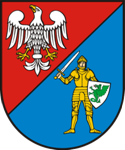  05-800 Pruszków, ul. Drzymały 30        http://www.powiat.pruszkow.pl/                                          STAROSTWO POWIATOWE W PRUSZKOWIE  05-800 Pruszków, ul. Drzymały 30        http://www.powiat.pruszkow.pl/ KARTA INFORMACYJNA KARTA INFORMACYJNA Znak: WOM.7040.01 Wydanie pozwolenia na sprowadzenie zwłok/szczątków ludzkich/prochów z zagranicy Znak: WOM.7040.01 nazwa decyzji Komórka organizacyjna:  Wydział Obsługi Mieszkańców Komórka organizacyjna:  Wydział Obsługi Mieszkańców Wymagane dokumenty Wniosek o wydanie pozwolenia na sprowadzenie zwłok/szczątków ludzkich/prochówz zagranicy,  Akt zgonu (oryginał wraz z tłumaczeniem przysięgłym),  Pisemna zgoda zarządcy cmentarza na pochowanie zwłok/szczątków ludzkich/ prochów,  Certyfikat spopielenia w przypadku sprowadzenia urny z prochami, Dowód wniesienia opłaty skarbowej w kwocie 17,00 zł za złożenie dokumentu stwierdzającego udzielenie pełnomocnictwa (w przypadku działania przez pełnomocnika). Opłata Wydanie pozwolenia na sprowadzenie zwłok/szczątków ludzkich/prochów z zagranicy jest wolne od opłat.  Opłaty skarbowej w kwocie 17,00 zł za złożenie dokumentu stwierdzającego udzielenie pełnomocnictwa można dokonać przelewem na konto Urzędu Miasta Pruszkowa,
ul. Kraszewskiego 14/16: Bank PEKAO S.A. o/Pruszków, numer:     49 1240 6973 1111 0010 8630 1623, bezpośrednio w kasie tego urzędu  lub w kasie Starostwa.           Podstawa naliczania opłaty - ustawa z dnia 16 listopada 2006 r. o opłacie skarbowej.  Miejsce złożenia dokumentów: Pruszków, ul. Drzymały 30,  parter, sala A, stanowiska 1, 2, 3 Miejsce złożenia dokumentów: Pruszków, ul. Drzymały 30,  parter, sala A, stanowiska 1, 2, 3 Termin załatwienia sprawy: 3 dni od daty złożenia wniosku Termin załatwienia sprawy: 3 dni od daty złożenia wniosku Sprawy prowadzą:  koordynator zespołu główny specjalista Izabela Latoszewska                                                                         tel. 22-738-14-00, e-mail: kancelaria@powiat.pruszkow.pl Sprawy prowadzą:  koordynator zespołu główny specjalista Izabela Latoszewska                                                                         tel. 22-738-14-00, e-mail: kancelaria@powiat.pruszkow.pl Tryb odwoławczy:   Odwołanie wnosi się, w ciągu 14 dniu od dnia doręczenia decyzji stronie, do Samorządowego Kolegium Odwoławczego za pośrednictwem Starosty Pruszkowskiego.  Tryb odwoławczy:   Odwołanie wnosi się, w ciągu 14 dniu od dnia doręczenia decyzji stronie, do Samorządowego Kolegium Odwoławczego za pośrednictwem Starosty Pruszkowskiego.  Podstawa prawna:  Ustawa z dnia 31 stycznia 1959 r. o cmentarzach i chowaniu zmarłych; Ustawa z dnia 14 czerwca 1960 r. Kodeks postępowania administracyjnego; Rozporządzenie Ministra Zdrowia z dnia 27 grudnia 2007 r. w sprawie wydawania pozwoleń      i zaświadczeń na przewóz zwłok i szczątków ludzkich.Podstawa prawna:  Ustawa z dnia 31 stycznia 1959 r. o cmentarzach i chowaniu zmarłych; Ustawa z dnia 14 czerwca 1960 r. Kodeks postępowania administracyjnego; Rozporządzenie Ministra Zdrowia z dnia 27 grudnia 2007 r. w sprawie wydawania pozwoleń      i zaświadczeń na przewóz zwłok i szczątków ludzkich.Formularze i wnioski:  Formularze i wnioski:  